КАРАР                                                                                                          ПОСТАНОВЛЕНИЕ  № 25«06» август  2020 й.                                                                                       «06» августа  2020 гО внесении изменений в постановление № 68 от 21 декабря 2018 года «Об утверждении Перечня главных администраторов доходов бюджета сельского поселения Арслановский  сельсовет МР Буздякский район Республики Башкортостан, а также состава закрепляемых за ними кодов классификации доходов бюджета» В соответствии с пунктом 1 части 1 статьи  15 и  части 6 статьи 43  Федерального закона  от 6 октября 2003 года № 131-ФЗ «Об общих принципах организации местного самоуправления в Российской Федерации» и  пунктом 1 статьи  40 и  статьей  160.1 Бюджетного кодекса Российской Федерации,  ПОСТАНОВЛЯЮ:Исключить из перечня главных администраторов доходов бюджета сельского поселения Арслановский  сельсовет МР Буздякский район Республики Башкортостан, а также состава закрепляемых за ними кодов классификации доходов бюджета, утвержденный постановлением № 68 от 21 декабря 2018  года, следующий код бюджетной классификации:Контроль за исполнением настоящего постановления оставляю за собой.Глава сельского поселенияАрслановский сельсоветмуниципального района Буздякский район РБ:                                                   В.К.Хафизов КАРАР                                                                                                          ПОСТАНОВЛЕНИЕ  № 26«06» август  2020 й.                                                                                       «06» августа  2020 гО внесении изменений в постановление № 69 от 21 декабря 2018 года «Об утверждении перечня кодов подвидов доходов  бюджета сельского поселения Арслановский  сельсовет муниципального района Буздякский район Республики Башкортостан»В соответствии с пунктом 1 части 1 статьи  15 и  части 6 статьи 43  Федерального закона  от 6 октября 2003 года № 131-ФЗ «Об общих принципах организации местного самоуправления в Российской Федерации» и  пунктом 1 статьи  40 и  статьей  160.1 Бюджетного кодекса Российской Федерации,  ПОСТАНОВЛЯЮ:1. Внести следующие изменения в постановление № 69 от 21 декабря 2018 года «Об утверждении перечня кодов подвидов доходов бюджета сельского поселения Арслановский сельсовет муниципального района  Буздякскский   район Республики Башкортостан»000 1 08 04020 01 0000 110 «Государственная пошлина за совершение нотариальных действий должностными лицами органов местного самоуправления, уполномоченными в соответствии с законодательными актами Российской Федерации на совершение нотариальных действий» исключить код подвида доходов:	2. Контроль за исполнением настоящего постановления оставляю за собой.Глава сельского поселенияАрслановский сельсоветмуниципального района Буздякский район РБ:                                                   В.К.Хафизов КАРАР                                                                                                          ПОСТАНОВЛЕНИЕ  № 27«12» август  2020 й.                                                                                       «12» августа  2020 гО присвоении адреса       Руководствуясь Федеральным законом от 06.10.2003 № 131-ФЗ «Об общих принципах организации местного самоуправления в Российской Федерации», Федеральным законом от 28.12.2013 № 443-ФЗ «О федеральной информационной адресной системе и о внесении изменений в Федеральный закон «Об общих принципах организации местного самоуправления в Российской Федерации», Правилами присвоения, изменения и аннулирования адресов, утвержденными Постановлением Правительства Российской Федерации от 19.11.2014 № 1221,  Приказом Минфина России от 05.11.2015 №171н «Об утверждении Перечня элементов планировочной структуры, элементов улично-дорожной сети, элементов объектов адресации, типов зданий (сооружений), помещений, используемых в качестве реквизитов адреса, и правил сокращенного наименования адресообразующих элементов», ПОСТАНОВЛЯЮ:Присвоить следующие адреса:Нежилому зданию с кадастровым номером: 02:16:111004:232, присвоить адрес: Российская Федерация, Республика Башкортостан, Буздякский муниципальный район, Сельское поселение Арслановский сельсовет, село Старые Богады, улица Заречная, здание 37 Н.Нежилому зданию с кадастровым номером: 02:16:111004:233, присвоить адрес: Российская Федерация, Республика Башкортостан, Буздякский муниципальный район, Сельское поселение Арслановский сельсовет, село Старые Богады, улица Заречная, здание 38Н.Нежилому зданию с кадастровым номером: 02:16:111004:236, присвоить адрес: Российская Федерация, Республика Башкортостан, Буздякский муниципальный район, Сельское поселение Арслановский сельсовет, село Старые Богады, улица Заречная, здание 39Н.Нежилому зданию с кадастровым номером: 02:16:111004:234, присвоить адрес: Российская Федерация, Республика Башкортостан, Буздякский муниципальный район, Сельское поселение Арслановский сельсовет, село Старые Богады, улица Заречная, здание 40Н.Нежилому зданию с кадастровым номером: 02:16:111004:231, присвоить адрес: Российская Федерация, Республика Башкортостан, Буздякский муниципальный район, Сельское поселение Арслановский сельсовет, село Старые Богады, улица Заречная, здание 45ННежилому зданию с кадастровым номером: 02:16:110201:362, присвоить адрес: Российская Федерация, Республика Башкортостан, Буздякский муниципальный район, Сельское поселение Арслановский сельсовет, село Старые Богады, улица Молодежная, здание 10.Нежилому зданию с кадастровым номером: 02:16:080301:240, присвоить адрес: Российская Федерация, Республика Башкортостан, Буздякский муниципальный район, Сельское поселение Арслановский сельсовет, село Урзайбаш, улица Мостовая, здание 32/2А.Нежилому зданию с кадастровым номером: 02:16:080303:217, присвоить адрес: Российская Федерация, Республика Башкортостан, Буздякский муниципальный район, Сельское поселение Арслановский сельсовет, село Урзайбаш, улица Центральная , здание 125/2а.Нежилому зданию с кадастровым номером: 02:217:4689:0000:286, присвоить адрес: Российская Федерация, Республика Башкортостан, Буздякский муниципальный район, Сельское поселение Арслановский сельсовет, деревня Шланлыкулево, улица Центральная, здание 93/1.Нежилому зданию с кадастровым номером: 02:16:000000:2135, присвоить адрес: Российская Федерация, Республика Башкортостан, Буздякский муниципальный район, Сельское поселение Арслановский сельсовет, деревня Юлдузлы , улица Центральная , здание 65/1.Нежилому зданию с кадастровым номером: 02:16:111004:208, присвоить адрес: Российская Федерация, Республика Башкортостан, Буздякский муниципальный район, Сельское поселение Арслановский сельсовет, село Старые Богады, улица Заречная, здание 28.Нежилому зданию с кадастровым номером: 02:16:110501:254, присвоить адрес: Российская Федерация, Республика Башкортостан, Буздякский муниципальный район, Сельское поселение Арслановский сельсовет, деревня Шланлыкулево, улица Центральная, здание 54/2.Нежилому зданию с кадастровым номером: 02:16:111004:235, присвоить адрес: Российская Федерация, Республика Башкортостан, Буздякский муниципальный район, Сельское поселение Арслановский сельсовет, село Старые Богады, улица Заречная, здание 41НКонтроль за исполнением настоящего Постановления оставляю за собой.Глава сельского поселенияАрслановский сельсоветмуниципального районаБуздякский район РБ:                                                                          В.К.Хафизов.КАРАР                                                                                                          ПОСТАНОВЛЕНИЕ  № 28«21» август  2020 й.                                                                                       «21» августа  2020 гО  мерах по обеспечению пожарной безопасностина осенне-зимний период 2020-2021 годаВ соответствии с пунктом 21 части 1 статьи 15, частью 2 статьи 15.1 Федерального закона от 6 октября 2003 года № 131-ФЗ «Об общих принципах организации местного самоуправления в Российской Федерации», Федеральным законом от 21 декабря 1994 года № 69-ФЗ «О пожарной безопасности», в связи с наступлением осенне-зимнего периода, в целях защиты жизни и здоровья граждан и их имущества, государственного и муниципального имущества, а также имущества организаций, предприятий и учреждений от пожаров и смягчения их последствий и для дальнейшего улучшения противопожарного состояния объектов сельского поселения ,ПОСТАНОВЛЯЮ: Руководителям КФХ, директору МОБУ СОШ с.Старые Богады и их филиалам, руководителям дошкольных учреждений, зав ФАП, руководителям организации культуры, торговли сельского поселения  Арслановский сельсовет муниципального района Буздякский район Республики Башкортостан:         - принять меры по повышению противопожарной защиты объектов жилого фонда         -совместно с УПП СП Арслановский сельсовет  провести проверку  частного жилого сектора. В ходе проверок особое внимание обратить на места проживания лиц, состоящих на профилактическом учете, злоупотребляющих спиртными напитками, одиноких инвалидов, одиноких престарелых граждан, многодетных семей и т.д. Одновременно проводить инструктажи с жильцами о мерах пожарной безопасности в быту и действиях в случае пожара.           - с началом отопительного сезона активизировать проведение разъяснительной работы среди населения по изучению правил пожарной  безопасности и отопительных печей.- провести уточнение списков граждан имеющих право получение пожарных извещателей в соответствии с постановлением главы Администрации муниципального района Буздякский район от 4 февраля 2019 года № 101 «О дополнительных мерах по социальной поддержке в виде обеспечения автономными пожарными извещателями мест проживания отдельных категорий граждан», при выявлении таковых направить заявку на выделение финансовых средств в Администрацию  муниципального района.           -при получении штормового предупреждения  в осенний период запретить разведение костров на садовых участках населенных пунктов, проведение пожароопасных  работ в организациях и на определенных участках, топку печей, кухонных очагов и котельных установок, работающих на твердом топливе.           -провести проверку состояния систем автоматической пожарной сигнализации, электрических сетей в сопротивление изоляции. При обнаружении неисправностей принять меры по их устранению. Обеспечить  помещения, здания первичными средствами пожаротушения.          - в зимний период пожарные гидранты очищать от снега и льда, содержать  их в исправном состоянии. Дороги и подъезды к источникам противопожарного водоснабжения содержать очищенными от снега и свободными для проезда пожарной техники.      - продолжить работу по созданию и оснащению муниципальных пожарных команд на закрепленных  территориях.       -осуществить мероприятия по обеспечению пожарной безопасности в период проведения новогодних праздников, особое внимание обратить правильному хранению и реализации пиротехнических изделий.       -со всеми работниками, служащими провести инструктаж  по пожарной безопасности на рабочих местах в полгода с регистрацией в журнале учета инструктажей по пожарной безопасности. 2.  Руководителям КФХ, Агрофирм,  предприятий, учреждений, имеющих пожарную технику:           -обеспечить постоянную боеспособность добровольных пожарных формирований  и исправное состояние пожарной и приспособленной  к пожаротушению, техники, определить  место стоянки для техники в утепленных помещениях (депо).           - организовать круглосуточное дежурство при пожарной технике. Обеспечить дежурный состав пожарной охраны телефонной и радиосвязью. 3. В целях усиления пожарной безопасности агропромышленного комплекса руководителям сельхозпредприятий:          - исполнить соответствующие бюджеты в части расходов на пожарную безопасность, в том числе на содержание подразделений добровольной пожарной охраны.           -установить жесткий контроль за исполнением руководителями предприятий требований пожарной безопасности, правил устройства электроустановок силовой и осветительной электросети, запрета складирования горючих материалов, в т.ч. сена и соломы, в противопожарных разрывах между зданиями.            -запретить сжигание  стерни, пожнивных остатков и разведение костров на полях.           -опахивать по периметру  полосой шириной	  не менее  площадки для размещения скирд (стогов). Обеспечить  расстояние от края распаханной  полосы  до скирды (стога), расположенной на площадке, не менее , а до отдельно стоящей скирды (стога) –не менее .        - перед  началом отопительного сезона принять исчерпывающие меры по устранению нарушений требований пожарной безопасности, приведению в соответствие силовой и осветительной  электросетей, печного  и котельного оборудований, а также обеспечить пожарную безопасность объектов зимнего хранения автотранспорта  и специальной техники.          -установить на объектах информационные стенды, щиты и аншлаги на противопожарную тематику. 4. Директору МОБУ СОШ с.Старые.Богады и их филиалам, руководителям дошкольных учреждений  провести беседы с детьми о мерах пожарной безопасности. Организовать практические занятия  по эвакуации из зданий в безопасное место.     5.Обнародовать настоящее постановление на территории СП Арслановский сельсовет.     6. Настоящее постановление вступает в силу с момента обнародования.     7. Контроль за исполнением постановления оставляю за собойГлава сельского поселенияАрслановский сельсовет:                                                               В.К.Хафизов             КАРАР                                                              ПОСТАНОВЛЕНИЕ        «27»август 2020 й.                     № 30             « 27»августа 2020 г.  О передаче  части  нежилого помещения   в   безвозмездное               пользование  акционерному обществу  «Почта России» для размещения почтовой связи      В соответствии с Законом Российской Федерации от 06.10.2003г. №131-ФЗ «Об общих принципах организации местного самоуправления в Российской Федерации» и Устава сельского поселения Арслановский сельсовет муниципального района Буздякский район Республики Башкортостан, Администрация сельского поселения Арслановский сельсовет муниципального района Буздякский район Республики БашкортостанПОСТАНОВЛЯЮ: Передать часть нежилого помещения в безвозмездное пользование на неопределенный срок акционерному обществу «Почта России» для размещения и оборудования отделения почтовой связи по адресу:- Республика Башкортостан, Буздякский район, с.Урзайбаш, ул.Мостовая, д.32/2а общей площадью 45,5 кв.м;-  Республика Башкортостан, Буздякский район, с.Старые Богады, ул.Центральная, д.53/3 общей площадью 20,6 кв.м. Администрации сельского поселения Арслановский сельсовет заключить с АО «Поста России» договор безвозмездного пользования части нежилых помещений.Опубликовать настоящее постановление путем размещения на информационном стенде и на официальном сайте  Администрации сельского поселения Арслановский сельсовет МР Буздякский район РБ.Контроль за исполнением настоящего постановления оставляю  за  собой.  Глава сельского поселенияАрслановский сельсоветмуниципального районаБуздякский район РБ		                               		В.К.Хафизов             КАРАР                                                              ПОСТАНОВЛЕНИЕ        «27»август 2020 й.                     № 29             « 27»августа 2020 г.О проведении публичных слушаний по проекту планировки и проекта межевания территории линейного объекта «Техническое перевооружение промысловых трубопроводов Ташлыкульского нефтяного месторождения (2020г.)» (шифр 60312).В соответствии с Законом Российской Федерации от 06.10.2003г. №131-ФЗ «Об общих принципах организации местного самоуправления в Российской Федерации» и Устава сельского поселения Арслановский сельсовет муниципального района Буздякский район Республики Башкортостан, Администрация сельского поселения Арслановский сельсовет муниципального района Буздякский район Республики БашкортостанПОСТАНОВЛЯЕТ:Провести публичные слушания «30» сентября 2020 г. 10:00 часов в Администрации сельского поселения Арслановский сельсовет МР Буздякский район Республики Башкортостан (РБ, Буздякский район, с.Старые Богады, ул. Центральная,53/4).Дополнительно ознакомиться с проектом планировки и проектом межевания территории линейного объекта «Техническое перевооружение промысловых трубопроводов Ташлыкульского нефтяного месторождения (2020г.)» (шифр 60312) можно в администрации сельского поселения Арслановский сельсовет, расположенной по адресу: Республика Башкортостан, Буздякский район, с.Старые Богады, ул. Центральная,53/4, Тел.: +7 (34773) 2-91-83.Прием заявлений от граждан на выступление осуществить в администрации сельского поселения Арслановский сельсовет, расположенной по адресу: Республика Башкортостан, Буздякский район, с.Старые Богады, ул. Центральная,53/4.Обнародовать информацию о времени, месте и теме публичных слушаний не позднее 10 дней до начала слушаний.Заключение о результатах публичных слушаний не позднее чем через 10 дней после окончания слушаний и разместить на официальном сайте администрации сельского поселения Арслановский сельсовет.Настоящее постановление выступает в силу с момента его подписания.Контроль за исполнением настоящего постановления оставляю за собой.Глава сельского поселенияАрслановский сельсовет муниципального районаБуздякский район РБ                                                                    В.К.Хафизов  Башкортостан РеспубликаhыБүздəк районымуниципаль районынынАрыслан ауыл советыауыл биләмәһехакимияте452722, Иске Богазы ауылыҮҙәк урамы, 53/3Тел2-91-83, 2-93-30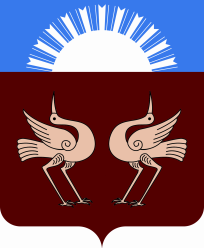 Республика БашкортостанАдминистрациясельского поселенияАрслановский сельсоветмуниципального районаБуздякский район452722, с. Старые БогадыУл.Центральная, 53/3Тел. 2 -91-83, 2-93-307911 08 04020 01 4000 110Государственная пошлина за совершение нотариальных действий должностными лицами органов местного самоуправления, уполномоченными в соответствии с законодательными актами Российской Федерации на совершение нотариальных действий (прочие поступления)  Башкортостан РеспубликаhыБүздəк районымуниципаль районынынАрыслан ауыл советыауыл биләмәһехакимияте452722, Иске Богазы ауылыҮҙәк урамы, 53/3Тел2-91-83, 2-93-30Республика БашкортостанАдминистрациясельского поселенияАрслановский сельсоветмуниципального районаБуздякский район452722, с. Старые БогадыУл.Центральная, 53/3Тел. 2 -91-83, 2-93-30Кодподвида                                   Подвид дохода124000110прочие поступления  Башкортостан РеспубликаhыБүздəк районымуниципаль районынынАрыслан ауыл советыауыл биләмәһехакимияте452722, Иске Богазы ауылыҮҙәк урамы, 53/3Тел2-91-83, 2-93-30Республика БашкортостанАдминистрациясельского поселенияАрслановский сельсоветмуниципального районаБуздякский район452722, с. Старые БогадыУл.Центральная, 53/3Тел. 2 -91-83, 2-93-30  Башкортостан РеспубликаhыБүздəк районымуниципаль районынынАрыслан ауыл советыауыл биләмәһехакимияте452722, Иске Богазы ауылыҮҙәк урамы, 53/3Тел2-91-83, 2-93-30Республика БашкортостанАдминистрациясельского поселенияАрслановский сельсоветмуниципального районаБуздякский район452722, с. Старые БогадыУл.Центральная, 53/3Тел. 2 -91-83, 2-93-30Башкортостан РеспубликаhыБүздəк районымуниципаль районынынАрыслан ауыл советыауыл биләмәһехакимияте452722, Иске Богазы ауылыҮҙәк урамы, 53/4Тел2-91-83Республика БашкортостанАдминистрациясельского поселенияАрслановский сельсоветмуниципального районаБуздякский район452722, с. Старые БогадыУл. Центральная, 53/4Тел. 2 -91-83Башкортостан РеспубликаhыБүздəк районымуниципаль районынынАрыслан ауыл советыауыл биләмәһехакимияте452722, Иске Богазы ауылыҮҙәк урамы, 53/4Тел 2-91-83Республика БашкортостанАдминистрациясельского поселенияАрслановский сельсоветмуниципального районаБуздякский район452722, с. Старые БогадыУл. Центральная, 53/4Тел. 2 -91-83